来访人员信息表备注：填写完成后：①请保存此表为图片或截图通过“上传交流函”按钮上传预览。②点击提交上传。如需协助预定当地就餐、住宿酒店和接送车辆等，请在表格中说明，费用自理。景区全程参观时间约为：3小时，请合理安排您的出行时间。我们会根据公司的实际生产运营情况调整您来访时间，遇有时间冲突，敬请谅解！新天钢工业旅游景区地址：天津市东丽区津塘公路398号联系电话：022-24706888公司网址：http://lvyou.tgsteel.cn温馨提示：公司附近酒店：1、银河大酒店（三星、市郊），标间：210元起/间，预定电话：022-24353999出租车：1、塘沽高铁站—新天钢工业旅游景区，13.6公里，预计24分钟到达，打车约35元；2、天津站—新天钢工业旅游景区，36.9公里，预计43分钟到达，打车约118元。公交车：1、塘沽站—新天钢工业旅游景区，公交621/835/503  十号桥站下车，步行200米抵达。2、天津站—新天钢工业旅游景区，公交621路十号桥站下车，步行100米抵达。新天钢工业旅游景区预约二维码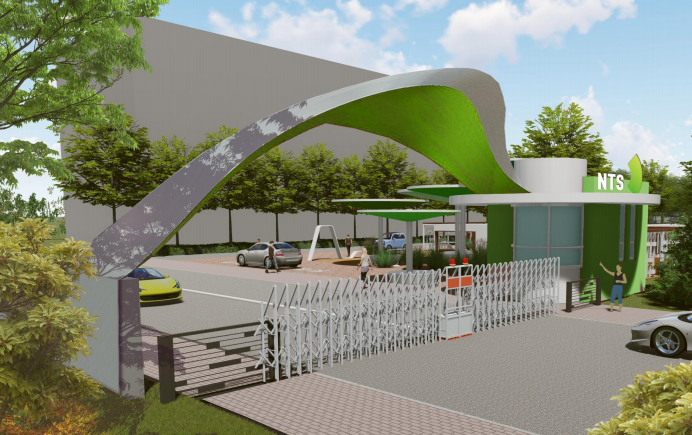 来访联系人联系电话来访人员信息来访人员信息来访人员信息来访人员信息来访单位来访目的来访时间 （年月日 时）来访人员（共计：  人）（表格可根据人数增减）姓名职务职务来访人员（共计：  人）（表格可根据人数增减）来访人员（共计：  人）（表格可根据人数增减）来访人员（共计：  人）（表格可根据人数增减）来访人员（共计：  人）（表格可根据人数增减）来访人员（共计：  人）（表格可根据人数增减）来访人员（共计：  人）（表格可根据人数增减）来宾抵达方式自带车（   辆）（车牌号码        ）火车（车次：   ）    飞机（航班：     ）自带车（   辆）（车牌号码        ）火车（车次：   ）    飞机（航班：     ）自带车（   辆）（车牌号码        ）火车（车次：   ）    飞机（航班：     ）是否住宿就餐返程时间返程方式